背面參考(服務類別)衛生福利部國民健康署長者社區資源整合運用平台 https://healthhub.hpa.gov.tw/ 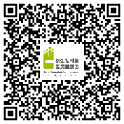 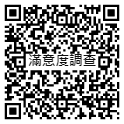 一、諮詢人(單位)一、諮詢人(單位)一、諮詢人(單位)一、諮詢人(單位)一、諮詢人(單位)一、諮詢人(單位)一、諮詢人(單位)單位名稱填表日期填表日期112年   月   日112年   月   日諮詢人姓名聯繫電話聯繫電話二、個案基本資料(必填)二、個案基本資料(必填)二、個案基本資料(必填)二、個案基本資料(必填)二、個案基本資料(必填)二、個案基本資料(必填)二、個案基本資料(必填)個案姓名男女出生日期  年   月  日 　歲  年   月  日 　歲身分證號聯繫人本人關係電話/手機身分族別原住民族：      族漢族客家新住民原住民族：      族漢族客家新住民居住情形獨居與他人同住福利身分低收 一般戶中低收健康情形健康 亞健康 失智失能 / 身心障礙手冊：有無健康 亞健康 失智失能 / 身心障礙手冊：有無健康 亞健康 失智失能 / 身心障礙手冊：有無健康 亞健康 失智失能 / 身心障礙手冊：有無健康 亞健康 失智失能 / 身心障礙手冊：有無健康 亞健康 失智失能 / 身心障礙手冊：有無個案地址三、個案問題概述(現況與困境說明)三、個案問題概述(現況與困境說明)三、個案問題概述(現況與困境說明)三、個案問題概述(現況與困境說明)三、個案問題概述(現況與困境說明)三、個案問題概述(現況與困境說明)三、個案問題概述(現況與困境說明)四、個案需求狀況(必填)四、個案需求狀況(必填)四、個案需求狀況(必填)四、個案需求狀況(必填)四、個案需求狀況(必填)四、個案需求狀況(必填)四、個案需求狀況(必填)運動    居家安全與防跌  高齡營養  失智及高齡友善  慢性疾病管理  醫療保健 交通            社會參與  福利補助及資源  個人資源說明： 運動    居家安全與防跌  高齡營養  失智及高齡友善  慢性疾病管理  醫療保健 交通            社會參與  福利補助及資源  個人資源說明： 運動    居家安全與防跌  高齡營養  失智及高齡友善  慢性疾病管理  醫療保健 交通            社會參與  福利補助及資源  個人資源說明： 運動    居家安全與防跌  高齡營養  失智及高齡友善  慢性疾病管理  醫療保健 交通            社會參與  福利補助及資源  個人資源說明： 運動    居家安全與防跌  高齡營養  失智及高齡友善  慢性疾病管理  醫療保健 交通            社會參與  福利補助及資源  個人資源說明： 運動    居家安全與防跌  高齡營養  失智及高齡友善  慢性疾病管理  醫療保健 交通            社會參與  福利補助及資源  個人資源說明： 運動    居家安全與防跌  高齡營養  失智及高齡友善  慢性疾病管理  醫療保健 交通            社會參與  福利補助及資源  個人資源說明： 五、資源服務紀錄五、資源服務紀錄五、資源服務紀錄五、資源服務紀錄提供服務之單位與資源結案結果接受服務，連結並提供服務，如上列。  不接受服務，原因：               接受服務，連結並提供服務，如上列。  不接受服務，原因：               接受服務，連結並提供服務，如上列。  不接受服務，原因：               結案日期年     月     日聯絡窗口辦理單位電話/傳真電話：傳真：需求服務類別服務類別運動運動課程/團體運動指導運動運動場地居家安全與防跌防跌或居家安全衛教居家安全及修繕居家安全與防跌輔具聽力高齡營養營養教育口腔保健及健口操高齡營養營養評估健康飲食實作課程高齡營養餐飲服務失智及高齡友善友善環境失智篩檢/醫療照護失智及高齡友善諮詢及支持防走失載具慢性疾病管理糖尿病心血管疾病慢性疾病管理腎臟病癌症支持團體慢性疾病管理其他慢性疾病資源醫療保健成人健康檢查、BC型肝炎篩檢戒菸服務醫療保健癌症篩檢衰弱篩檢評估醫療保健復健巡迴醫療醫療保健流感及肺炎交通銀髮或無障礙接送共乘服務交通接駁志工接送或陪同交通無障礙設備改裝社會參與進修/課程/活動擔任志工社會參與長者活動場所銀髮就業社會參與關懷陪伴及心理健康社會參與網路社群福利補助及資源申請或諮詢窗口(物資、急難救助)老人假牙補助福利補助及資源老花眼鏡補助交通補助(就醫交通補助)福利補助及資源長照服務申請個人資源志工簡易裝修個人資源私人共乘服務活動主持人個人資源水電工裝修社區講師個人資源計程車司機其他個人資源